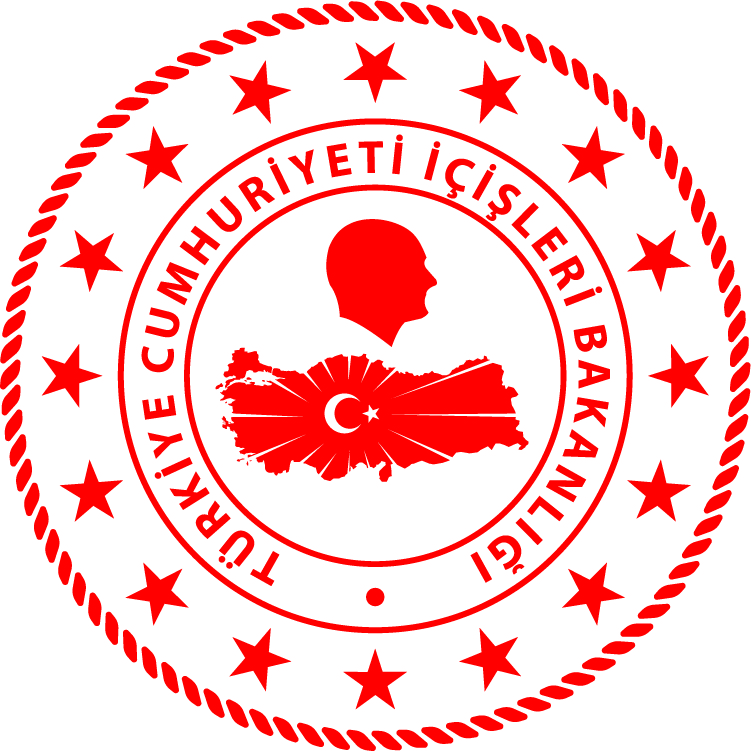 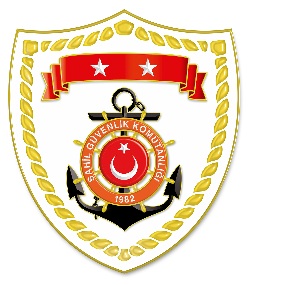 Ege Bölgesi*Paylaşılan veriler deniz yoluyla yapılan düzensiz göç esnasında meydana gelen ve arama kurtarma faaliyetleri icra edilen olaylara ait bilgiler içerdiğinden olayların bitiminde değişiklik  gösterebilmektedir. Nihai istatistikî verilere, sona eren ay verisi olarak www.sg.gov.tr/duzensiz_goc_istatistikleri.html  linkinden ulaşılabilmektedir.*Statistical information given in the table may vary because they consist of data related incidents which were occured and turned into search and rescue operations. The exact numbers at the end of the related month is avaliable on www.sg.gov.tr/duzensiz_goc_istatistikleri.html	S.NoTARİHMEVKİ VE SAATDÜZENSİZ GÖÇ VASITASIYAKALANAN TOPLAM DÜZENSİZ GÖÇMEN KAÇAKÇISI/ŞÜPHELİYAKALANAN TOPLAM DÜZENSİZ GÖÇMEN KAÇAKÇISI/ŞÜPHELİKURTARILAN TOPLAM DÜZENSİZ GÖÇMEN/ŞAHIS SAYISIBEYANLARINA GÖRE KURTARILAN
 DÜZENSİZ GÖÇMEN UYRUKLARI106 Nisan 2021BALIKESİR/Ayvalık
01.11Fiber Tekne-887 Somali, 1 Orta Afrika206 Nisan 2021İZMİR/Dikili
04.30Lastik Bot-292926 Somali, 2 Uganda, 1 Suriye306 Nisan 2021BALIKESİR/Ayvalık
04.30Lastik Bot-383838 Kongo406 Nisan 2021BALIKESİR/Ayvalık
06.35Lastik Bot-303027 Somali, 3 Yemen506 Nisan 2021İZMİR/Dikili
08.05Lastik Bot-353512 Somali, 8 Suriye, 5 Filistin, 4 Yemen, 3 Gine,3 Eritre